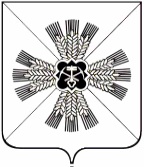 КЕМЕРОВСКАЯ ОБЛАСТЬАДМИНИСТРАЦИЯ ПРОМЫШЛЕННОВСКОГО МУНИЦИПАЛЬНОГО ОКРУГАПОСТАНОВЛЕНИЕот «__15_» __апреля 2021_г. №__660-П__пгт. ПромышленнаяОб установлении особого противопожарного режима и мерах по обеспечению пожарной безопасности на территории Промышленновского муниципального округаВ соответствии с Федеральным законом от 21.12.1994 № 69-ФЗ «О пожарной безопасности», Законом Кемеровской области от 06.10.1997         № 33-ОЗ «Об обеспечении пожарной безопасности», в целях повышения пожарной безопасности, защиты жизни и здоровья граждан и их имущества от пожаров:1. Установить на территории Промышленновского муниципального округа особый противопожарный режим на период с 23 апреля по 01 июня 2021 года.2. Установить на период действия особого противопожарного режима дополнительные требования пожарной безопасности:2.1. запретить посещение гражданами лесов (за исключением граждан, трудовая деятельность которых связана с пребыванием в лесах; граждан, осуществляющих использование лесов в установленном законом порядке; граждан, пребывающих на лесных участках, предоставленных для осуществления рекреационной деятельности; граждан, пребывающих в лесах в целях добывания пернатой дичи для осуществления в соответствии с действующим законодательством любительской и спортивной охоты);2.2. временно приостановить использование мангалов и иных приспособлений для тепловой обработки пищи с помощью открытого огня (за исключением мангалов и иных приспособлений, находящихся и эксплуатирующихся на территориях объектов общественного питания (ресторанов, кафе, баров, столовых, пиццерий, кофеен, пельменных, блинных);2.3. запретить разведение костров, а также сжигание мусора, травы, листвы и иных отходов на придомовых территориях  частных жилых домов, на территориях частных садовых, огородных, дачных земельных участков.3. Заместителю главы - начальнику Управления по жизнеобеспечению и строительству администрации Промышленновского муниципального округа А.А. Зарубину:	3.1. активизировать работу по пропаганде и добровольному участию населения в решении вопросов противопожарной защиты квартир и жилых домов, а также привлечению населения для локализации пожаров вне границ населенных пунктов;	3.2. предусмотреть меры, препятствующие распространению лесных и иных пожаров вне границ населенных пунктов на земли населенных пунктов (увеличение противопожарных разрывов по границам населенных пунктов, создание противопожарных минерализованных полос);3.3. в срок до 15.04.2021 организовать комплекс превентивных мероприятий в целях предупреждениях возникновения пожаров, в том числе:- по очистке от горючих отходов, мусора бесхозных и длительное время неэксплуатируемых приусадебных земельных участков на территориях населенных пунктов, садоводческих, огороднических или дачных некоммерческих объединений граждан;- по недопущению выжигания сухой растительности на земельных участках населенных пунктов, землях промышленности, энергетики, транспорта, связи, радиовещания, телевидения, информатики, землях для обеспечения космической деятельности, землях обороны, безопасности и землях иного специального назначения, а также на неиспользуемых землях сельскохозяйственного назначения;3.4. создать условия для участия граждан в обеспечении первичных мер пожарной безопасности;  организовать мобильные оперативные группы  с привлечением (по согласованию) сотрудников Государственной противопожарной службы, органов внутренних дел, территориальных отделов (лесничеств) департамента лесного комплекса Кемеровской области для патрулирования наиболее пожароопасных участков, выявления несанкционированных сельхозпалов, обобщения информации о результатах работы и выполнении руководителями организаций мероприятий по предупреждению пожаров;3.5. оснастить территории общего пользования первичными средствами тушения пожаров и противопожарным инвентарем для помещений и строений, принадлежащих гражданам;3.6. организовать в срок до 15.04.2021 ревизию наличия и состояния пожарной техники и иной техники, привлекаемой для целей пожаротушения;3.7. организовать и провести разъяснительную работу с населением по соблюдению требований пожарной безопасности и порядка действий при возникновении пожара  на территориях населенных пунктов, организаций  с привлечением уличных комитетов, организаций жилищно-коммунального хозяйства;3.8. организовать проверку звуковой сигнализации для оповещения людей на случай пожара, создание запаса воды и закрепление за населением противопожарного инвентаря для целей пожаротушения. Предусмотреть использование  имеющейся водовозной и землеройной техники;3.9. осуществить мероприятия по обеспечению пожарной безопасности, исключающие возможность переброса огня при полевых и лесных пожарах на здания и сооружения  в населенных пунктах, загородных оздоровительных учреждениях. Определить места устройства минерализованных полос. Увеличить противопожарные разрывы по границам населенных пунктов;3.10. обеспечить содержание естественных и искусственных водоисточников в исправном состоянии и предусмотреть наличие  подъездных путей для беспрепятственного забора воды пожарными автомобилями;3.11. организовать дежурство для оперативного реагирования на возникновение пожаров и их тушения;3.12. предусмотреть возможность заправки горюче-смазочными материалами техники по предупреждению и тушению загорания сухой травы, растительности и пожаров на территории округа в случае повышения функционирования до уровней «Повышенная готовность» или «Чрезвычайная ситуация»;3.13. информацию о выполненных мероприятиях представить мне через  отдел ГО, ЧС и мобилизационной подготовки администрации Промышленновского муниципального округа в срок до 15.06.2021;3.14. организовать незамедлительное информирование территориальных органов федеральных органов исполнительной власти и отдел департамента лесного комплекса Кемеровской области по Промышленновскому лесничеству о фактах выявления лиц, допустивших возгорания.4. Настоящее постановление подлежит размещению на официальном сайте администрации Промышленновского муниципального округа в сети Интернет, опубликованию в районной газете «Эхо».5. Контроль за исполнением настоящего постановления возложить на первого заместителя главы Промышленновского муниципального округа                          С.А. Федарюк.6. Постановление вступает в силу со дня подписания.Исп. К.В. ДзалбоТел. 72005ГлаваПромышленновского муниципального округаД.П. Ильин